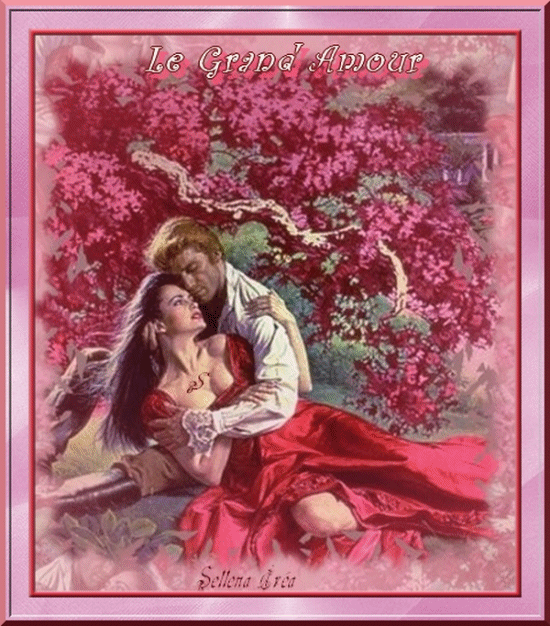 Quand l’amour nous prend et nous quitte.L’amour est un délicieux sentiment mais frivole,Il passe de cœur en cœur tant il est doux  et bénévole.Il s’installe dans notre palpitant et irradie notre âme,Nous enrobe d’un subtil parfum de bonheur, nous charme.Cette douce sensation de plénitude est un précieux élixirQue l’on croit acquis pour tous les lendemains à venir.L’existence est comblée d’une béatitude édénique,Les deux êtres évoluent dans une bulle magiqueCapitonnée de velours où règnent l’amour et le bonheurFait de gestes et de mots tendres, de passion et de douceur.Cependant, durant la jeunesse de l’esprit et du corps,Les tentations sont nombreuses, certains résistent encore.La vie à deux lorsqu’un cœur ou un corps s’évadeSombre dans le chaos, l’équilibre précaire se dégrade.Les deux êtres ont du mal à vivre en harmonie,Le lien divin est cassé. Les émotions qui brodaient la vieOnt fait place à de l’amertume, des histoires de jalousie,L’un s’éloigne, l’autre souffre dans son intérieur meurtri.La vie perd tout son sens, pourtant elle continue,Il faut panser ses plaies, avancer dans l’inconnuEn pensant que le bonheur peut encore sourire,Que l’on s’était trompé, l’avenir peut nous éblouir.Marie Laborde